 Карточка № 1                                                                                                 (Театр на  фланелеграфе) Игра «Колобок».Задачи для педагога: Побуждать детей к активному участию в театрализованной игре.Игровая задача для детей: Развивать коммуникативные навыки и самостоятель-ность.Атрибуты:  Раскрашенные красками и вырезанные из картона герои (бабушка, дедушка, колобок, заяц, волк, медведь, лиса, декорации)Предварительная работа: Изготовление домиков для лисы и для зайца, разучивание слов героев сказки и слов автора.Игровые правила: Дети распределяют роли и определяют очередность выступления героев. Играет 7-8 человек.Игровые действия: Игра разворачивается в соответствии с сюжетом сказки.Результат: Инсценировка сказки.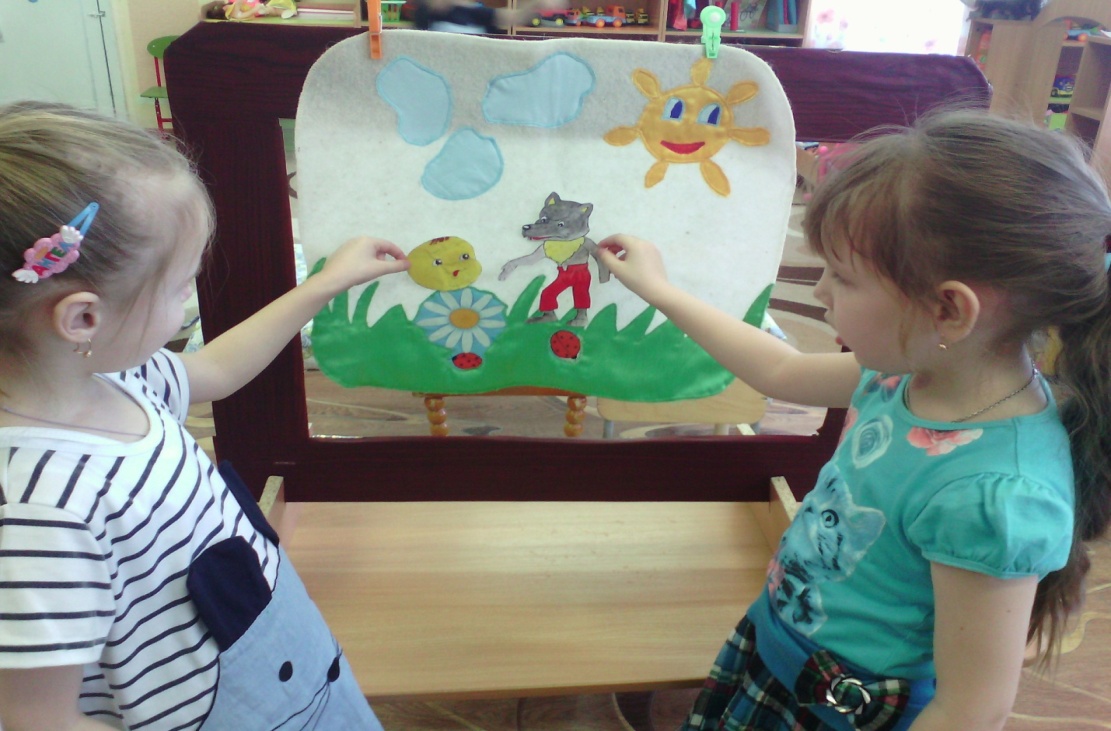 Карточка № 2 (Театр  настольный ) Игра «Рукавичка».Задачи для педагога: Учить детей исполнять средства выразительности мимикой и интонациейИгровая задача для детей: Расширять словарный запас детей.Атрибуты: фабричные фигурки героев сказки «Теремок», резиновые игрушки «Дедушка», «Собачка», рукавичка, изготовленная педагогами, вырезанные детьми снежинки. Предварительная работа: Знакомство с содержанием сказки, рассматривание иллюстраций, разучивание слов героев сказки.Игровые правила: Играют 8 детей. Они определяют очередность выступления героев.Игровые действия: Действие сказки начинается со слов автора.  Дедушка отправляется со своим щенком Бобиком в зимний лес за дровами и теряет рукавичку. Все звери собираются и дружно живут в рукавичке. Дедушка вспоминает, что потерял рукавичку в лесу и возвращается её искать. Бобик находит пропажу, а все звери разбегаются по лесу.Результат: Инсценировка сказки.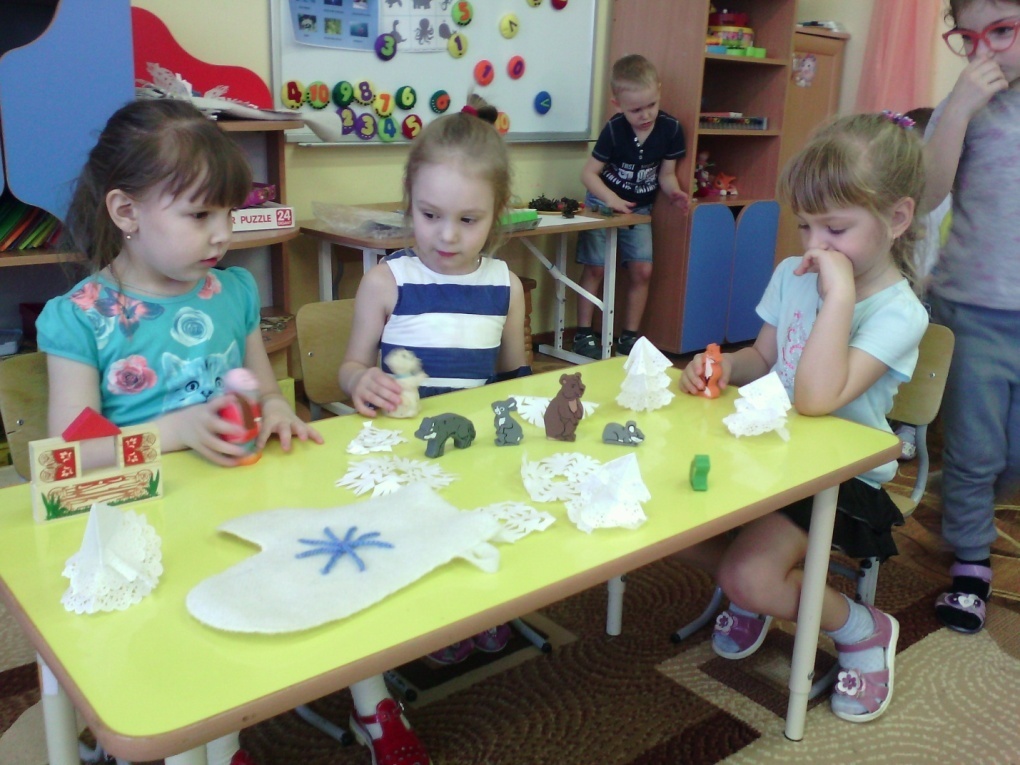 Карточка № 3 (Театр на руке – варежковый)Игра «Три поросёнка »Задачи для педагога: Развивать творческие способности детей.Игровая задача для детей: Развивать внимание и образную память.Атрибуты: Сшитые  куклы - Ниф-ниф, Нуф-нуф,Наф-наф, волк;  декорации  три домика,  лес.Предварительная работа: Чтение русской народной сказки, разучивание слов героев и слов автора.Игровые правила: Играет 4 ребёнка. Поиграв один раз, дети могут поменяться ролями. Очередность выступления определяют самостоятельно.Игровые действия: Действие сказки начинается на полянке , потом действие продолжается в  домиках Ниф-Нифа и Нуф-Нуфа и заканчивается  в домике Наф-Нафа.Результат: Инсценировка сказки.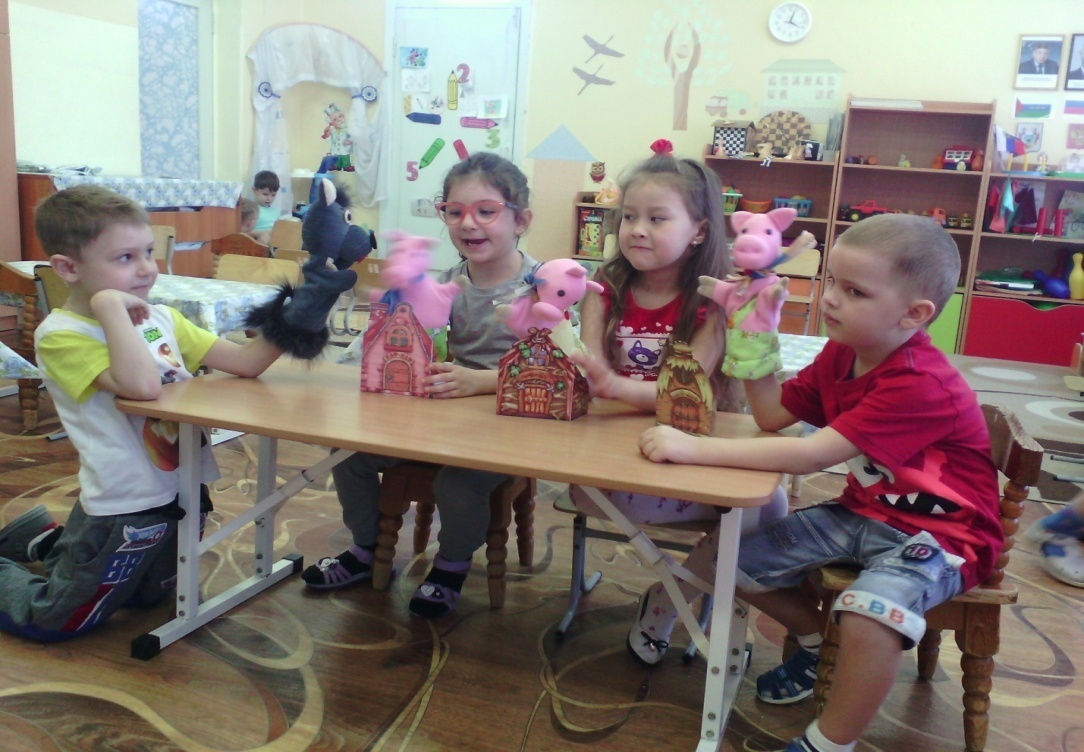 Карточка № 4  (Театр на  шпажках) Игра «Грибок-теремок».Задачи для педагога: Учить обыгрывать литературный текст. Игровая задача для детей: Учить изготавливать декорации в форме раскрашивания и вырезывания фигур из картона .Атрибуты: Персонажи раскрашиваются красками  и вырезаются  : дождик, гриб маленький и большой, заяц, воробей, бабочка, муравей, лиса, мышка, лягушка, солнышко). Предварительная работа: Знакомство с содержанием сказки В.Сутеева «Под грибом» , рассматривание иллюстраций, разучивание слов героев сказки.Игровые правила: Играет 11 детей (11 героев, автор- взрослый. Когда дети научатся, за автора может читать ребенок.  Игровые действия: Игра начинается с того, как в лесу начинается дождик, после чего на полянке вырастает маленький грибок. По ходу действия под грибок прячутся все герои . Здесь же спрятался и зайчик от лисы. В конце сказки все герои увидели, что гриб вырос.  Вывод:  «В тесноте, да не в обиде»Результат: Инсценировка сказки с помощью воспитателя.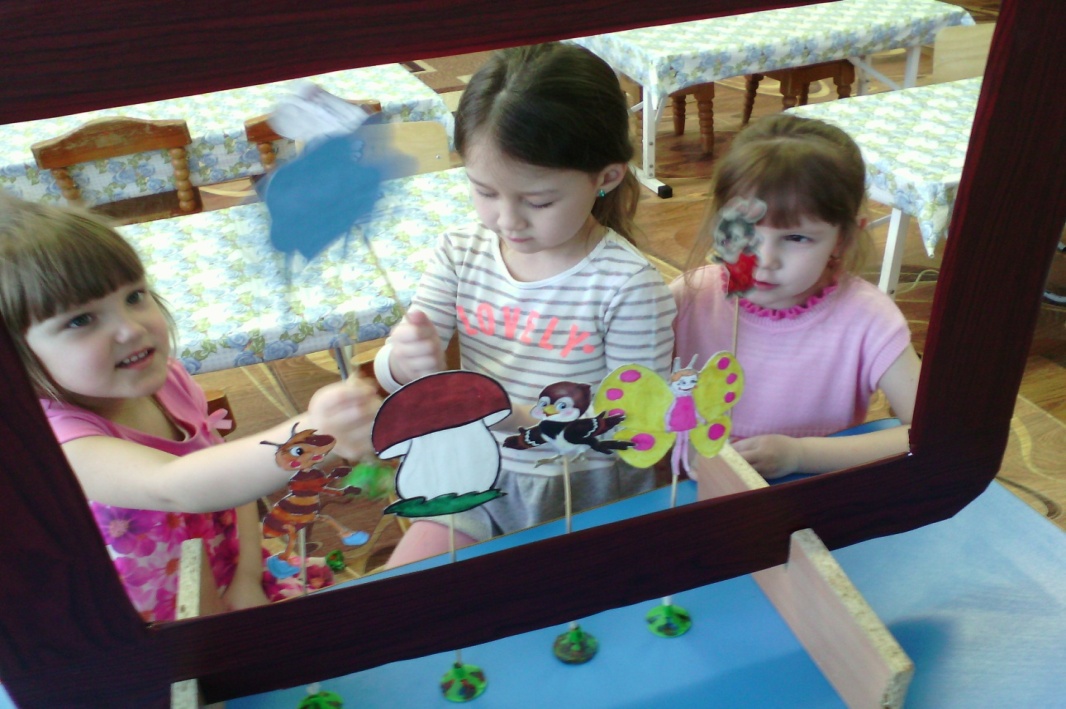 Карточка № 5 (Театр настольный на шпажках  – театр теней) Игра «Грибок-теремок».Задачи для педагога: Учить обыгрывать литературный текст. Игровая задача для детей: Учить изготавливать декорации в форме вырезывания фигур из картона по шаблону .Атрибуты: Из черного картона : дождик, гриб маленький и большой, заяц, воробей, бабочка, муравей, лиса, мышка, лягушка, солнышко). Предварительная работа: Знакомство с содержанием сказки В.Сутеева «Под грибом» , рассматривание иллюстраций, разучивание слов героев сказки.Игровые правила: Играет 11 детей (11 героев, автор- взрослый. Когда дети научатся, за автора может читать ребенок.  Игровые действия: Игра начинается с того, как в лесу начинается дождик, после чего на полянке вырастает маленький грибок. По ходу действия под грибок прячутся все герои . Здесь же спрятался и зайчик от лисы. В конце сказки все герои увидели, что гриб вырос.  Вывод:  «В тесноте, да не в обиде»Результат: Инсценировка сказки с помощью воспитателя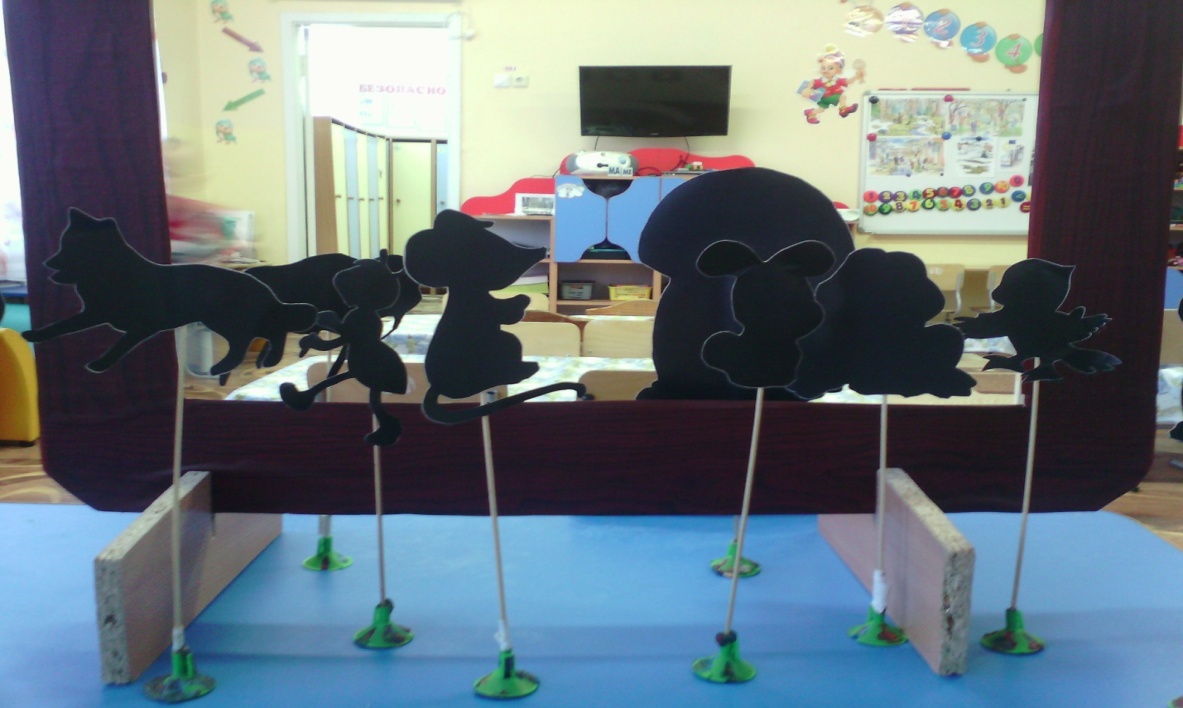 Карточка № 6 (Театр  пальчиковые танта - морески «Овощи»)Игра «Хозяйка однажды с базара пришла…»Задачи для педагога: Способствовать развитию творческой самостоятельности  в передаче образа своего героя.Игровая задача для детей: Тренировать память, наблюдательность.Атрибуты:  Вырезанные из картона  герои  стихотворения Ю.Тувима «Овощи» ( Хозяйка, Картошка, Морковка, Петрушка, Горох, Капуста, Свёкла ) ,декорации двора и дома.Предварительная работа: Чтение  стихотворения Ю. Тувима  «Овощи», разучи-вание  стихотворения наизусть. Оформление декораций.Игровые правила: Играет 7 детей, ведущий – ребенок.Игровые действия: Игра начинается около дома. Хозяйка идёт с базара, заходит в дом, выкладывает купленные овощи на стол. Начинается спор между овощами. Хозяйка берёт нож и начинает крошить овощи. Затем все они оказываются в кастрюле. Результат: Инсценировка стихотворения.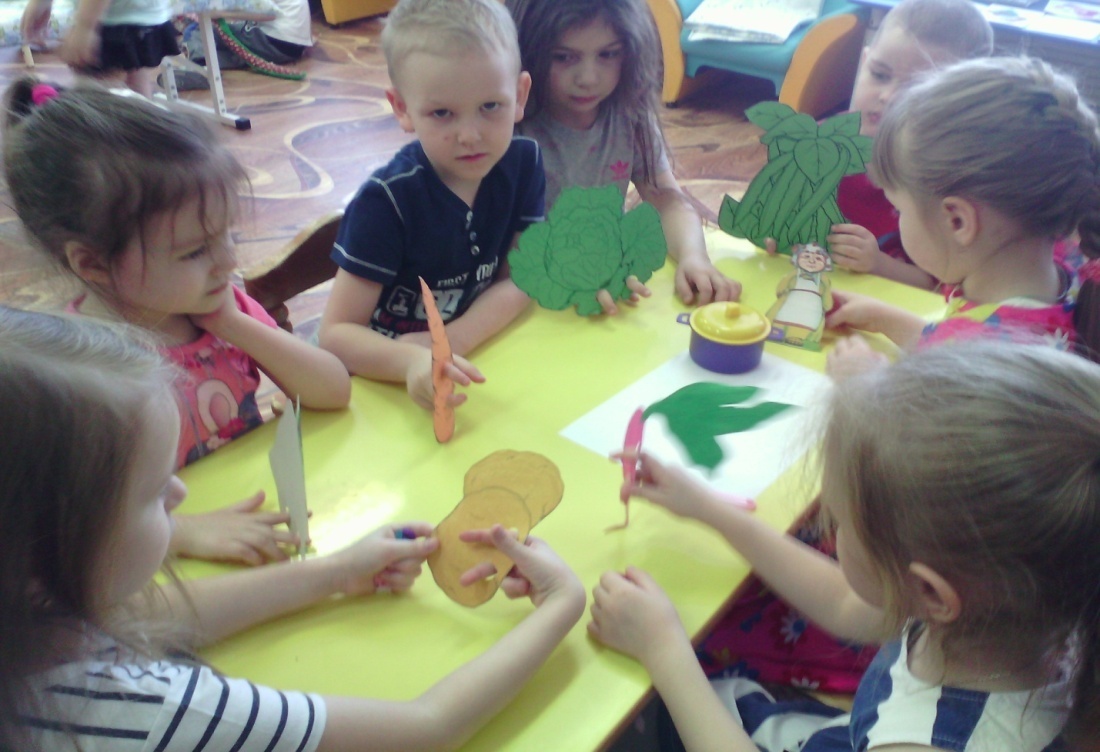 Карточка № 7 ( Театр конусный ) Игра «Шахматный теремок».  Задачи для педагога:  Способствовать обогащению знакомой   игры новыми решениями (изменение атрибутики).Игровая задача для детей: Тренировать память, наблюдательность.Атрибуты:  Вырезанные из картона шахматные  фигуры  ,декорации  «Шахматный теремок»Предварительная работа:  Повторение содержания русской народной сказки «Теремок», знания  шахматных фигур.  Оформление декораций.Игровые правила: Играет 7 детей, ведущий – ребенок.Игровые действия: Игра начинается с рассматривания автором шахматного теремка. Сюда, следуя сказочному сюжету, по очереди забегают шесть разных, белых или чёрных фигур (от пешки до короля). Король может забраться на «теремок» и уронить его, а остальные фигуры помогут «теремок» «построить»- поднять.Результат: Инсценировка  сказки.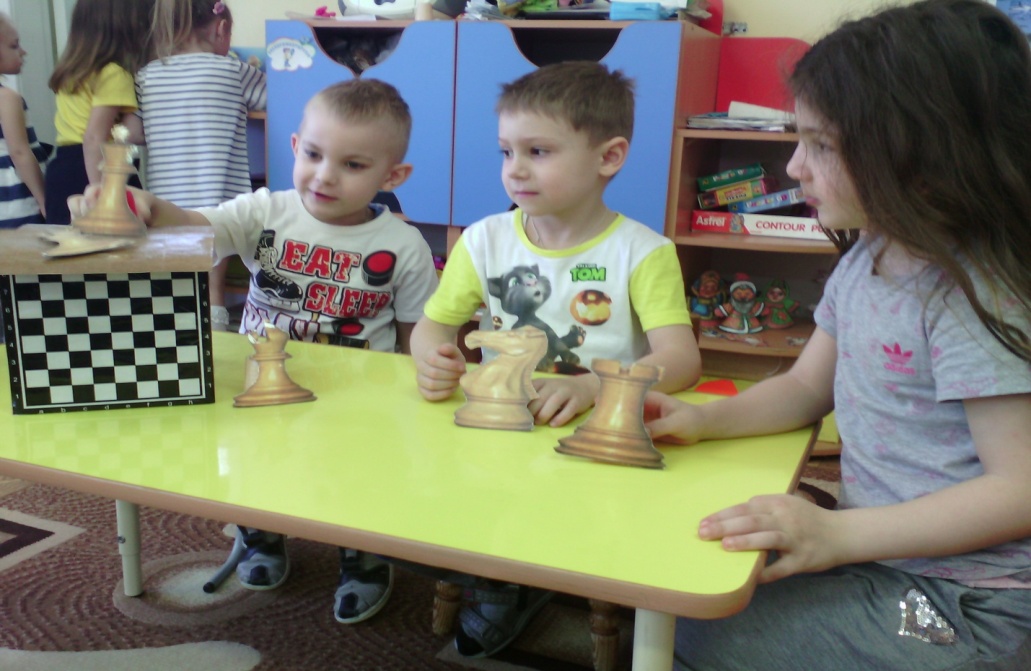  Карточка № 7(Настольный театр )  Игра «Заюшкина избушка»  Задачи для педагога:  формировать чувство общности через создание эмоционального образа (эмоциональный компонент).Игровая задача для детей: Тренировать память, наблюдательность.Атрибуты:  Вырезанные из картона  декорации  лубяная и ледяная избушка , фабричные фигурки героев сказки.Предварительная работа:     Оформление декораций.Игровые правила: Играет 5-6 детей, ведущий – ребенок.Игровые действия: Игра начинается с показа домиков лисы и зайчика. Далее  действие происходит в соответствии с сюжетом сказки. Результат: Инсценировка  сказки.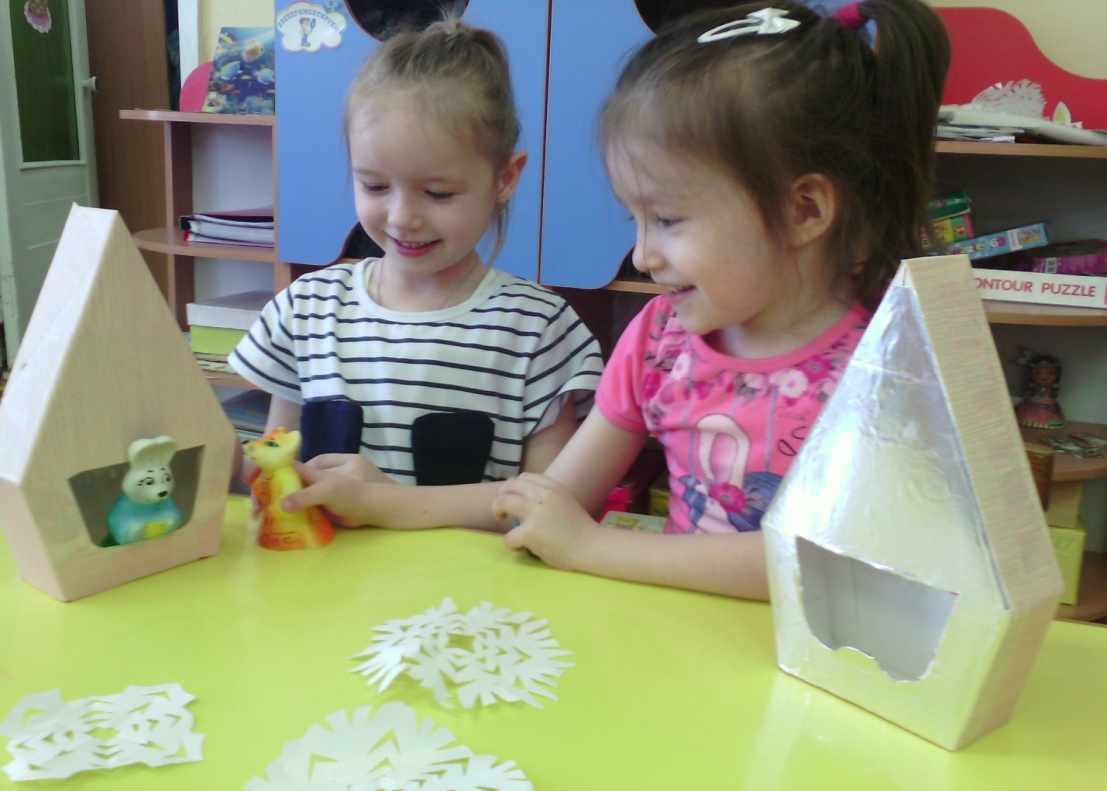 